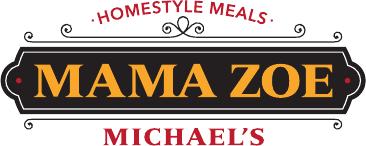 BREAKFAST CATERING MENU10 Person MinimumThe Sunshine Breakfast $10.95/ppFresh scrambled eggsChoice of 1: Bacon, Sausage Patty, Sausage linkChoice of 2: Homefries, Grits, Baked Apples, Fresh Fruit, Corn Pudding, Sausage GravyChoice of 1: Buttermilk Biscuit or Corn MuffinThe Early Riser Breakfast $11.95/ppFresh scrambled eggsChoice of 1: French Toast, Pancakes, Biscuit & Sausage GravyChoice of 1: Homefries, Grits, Baked Apples, Fresh Fruit, Corn Pudding, Sausage GravyChoice of 1: Bacon, Sausage Patty, Sausage LinkThe Biscuit Breakfast $6.95/ppChoice of 1: Bacon or Sausage or Grilled Pork Tenderloin or Country Ham BiscuitAdd Cheese: $1.25 ea.  Add Egg: $1.75 ea.Choice of 1: Homefries, Grits, Baked Apples, Fresh Fruit, Corn Pudding, Sausage Gravy5-Layered Breakfast Bowl $10.95/pp Fresh Scrambled Eggs, Home Fries, Sausage Gravy, Cheddar Cheese, Choice of MeatChoice of 1: Bacon or Sausage or Taco Seasoned Ground BeefChoice of 1: Corn Muffin or Buttermilk Biscuit